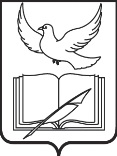 СОВЕТ ДЕПУТАТОВПОСЕЛЕНИЯ ВНУКОВСКОЕ В ГОРОДЕ МОСКВЕРЕШЕНИЕОб утверждении Порядка реализации депутатом Совета депутатов поселения Внуковское права бесплатного проезда     В соответствии со статьей 10 Закона города Москвы 
от 25 ноября 2009 года № 9 «О гарантиях осуществления полномочий лиц, замещающих муниципальные должности в городе Москве»,Совет депутатов решил:1. Утвердить Порядок реализации депутатом Совета депутатов поселения Внуковское права бесплатного проезда  согласно приложению.	2. Опубликовать настоящее решение в бюллетене «Московский муниципальный вестник» и разместить на официальном сайте поселения Внуковское.	3. Контроль за исполнением настоящего решения возложить на главу поселения Внуковское Гусева А.К.Глава поселения Внуковское                                                                    А.К. ГусевПриложение к решению Совета депутатов поселения Внуковскоеот                  № Порядокреализации депутатом Совета депутатов поселения Внуковское бесплатного проезда1. Депутату Совета депутатов поселения Внуковское предоставляется право бесплатного проезда на всех видах городского пассажирского транспорта (в том числе автобусом от города Москвы до города Зеленограда и от города Зеленограда до города Москвы), за исключением такси и маршрутного такси (далее – право бесплатного проезда).2. Предоставление права бесплатного проезда осуществляется администрацией поселения Внуковское (далее – администрация) в объеме бюджетных ассигнований, предусмотренных в бюджете поселения Внуковское, на эти цели.3. Реализация права бесплатного проезда осуществляется путем предоставления депутату транспортной карты (карта «Тройка) без лимита поездок.4. Транспортная карта предоставляется депутату под роспись в начале года.5. Полная стоимость транспортной карты списывается после представления отчета, подтверждающего служебный характер поездок, в течение 10 дней.  6. В случае утраты, порчи новая транспортная карта не предоставляется.7. При наличии у депутата права бесплатного проезда по иному основанию, установленному федеральными законами и законами города Москвы, он вправе пользоваться правом бесплатного проезда по одному из оснований по своему выбору. 8. В случае предоставления права бесплатного проезда по иному основанию депутат письменно уведомляет об этом  администрацию и о выборе права бесплатного проезда в десятидневный срок со дня его наступления. При утрате иного права бесплатного проезда на основании письменного уведомления депутату предоставляется право бесплатного проезда в соответствии с настоящим Порядком. 9. Депутаты, не пользующиеся правом бесплатного проезда, должны письменно уведомить администрацию о своем отказе от права бесплатного проезда. По письменному уведомлению право бесплатного проезда возобновляется. от№